Art project- to sketch an animal that is native to Australia. Here are some ideas below!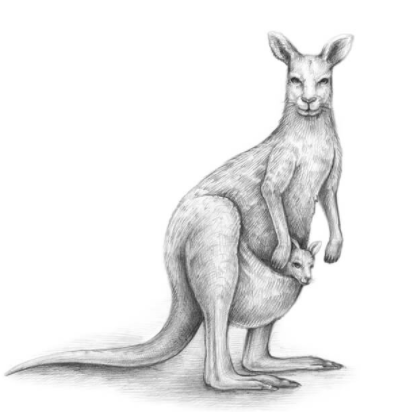 How to sketch a kangaroo: https://www.youtube.com/watch?v=m1AmcEWXxp8. There are many other links too!How to draw a koala:https://www.youtube.com/watch?v=CYIpFE1nKOE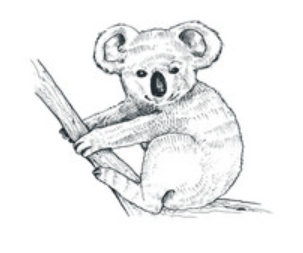 